          Кабдыкайрова Асемгул Нуркуатовна,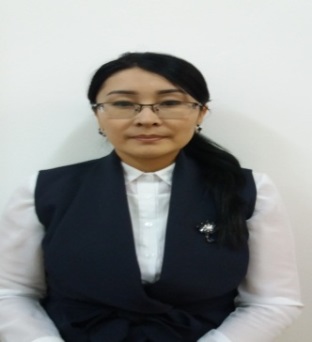 учитель русского языка и литературы
Национальная школа-гимназия №13 имени Д.Байбосынова      Атырауская область Мы разные, но мы вместе ( 5 класс )          Кабдыкайрова Асемгул Нуркуатовна,учитель русского языка и литературы
Национальная школа-гимназия №13 имени Д.Байбосынова      Атырауская область Мы разные, но мы вместе ( 5 класс )          Кабдыкайрова Асемгул Нуркуатовна,учитель русского языка и литературы
Национальная школа-гимназия №13 имени Д.Байбосынова      Атырауская область Мы разные, но мы вместе ( 5 класс )Цели обучения:Цели обучения:Цели обучения:5.1.3.1- понимать основное содержание произведений фольклора и литературы, содержащих знакомые лексические и грамматические единицы, определять тему.5.1.3.1- понимать основное содержание произведений фольклора и литературы, содержащих знакомые лексические и грамматические единицы, определять тему.5.1.3.1- понимать основное содержание произведений фольклора и литературы, содержащих знакомые лексические и грамматические единицы, определять тему.5.2.3.1- соблюдать орфоэпические нормы.5.2.3.1- соблюдать орфоэпические нормы.5.2.3.1- соблюдать орфоэпические нормы.5.3.4.1- владеть видами чтения (ознакомительное); 5.3.4.1- владеть видами чтения (ознакомительное); 5.3.4.1- владеть видами чтения (ознакомительное); 5.3.3.1- формулировать вопросы по содержанию текста и отвечать на них.5.3.3.1- формулировать вопросы по содержанию текста и отвечать на них.5.3.3.1- формулировать вопросы по содержанию текста и отвечать на них.5.4.1.1 - создавать тексты, используя элементы разговорного и художественного стилей;5.4.1.1 - создавать тексты, используя элементы разговорного и художественного стилей;5.4.1.1 - создавать тексты, используя элементы разговорного и художественного стилей;5.4.6.1 - правильно писать непроизносимые согласные в корне слова; 5.4.6.1 - правильно писать непроизносимые согласные в корне слова; 5.4.6.1 - правильно писать непроизносимые согласные в корне слова; 5.4.3.1- представлять информацию в виде   рисунков. 5.4.3.1- представлять информацию в виде   рисунков. 5.4.3.1- представлять информацию в виде   рисунков. 5.5.1.2 - использовать существительные и прилагательные, правильно согласовывая по роду, числу и падежу.5.5.1.2 - использовать существительные и прилагательные, правильно согласовывая по роду, числу и падежу.5.5.1.2 - использовать существительные и прилагательные, правильно согласовывая по роду, числу и падежу.Предполагаемый результатВсе учащиеся смогут:Все учащиеся смогут:Предполагаемый результатпонимают содержание художественного текста;правильно употреблять существительные с прилагательными;передавать события, соблюдая последовательность;оценивать высказывание на основе своего согласия/несогласия.понимают содержание художественного текста;правильно употреблять существительные с прилагательными;передавать события, соблюдая последовательность;оценивать высказывание на основе своего согласия/несогласия.Предполагаемый результатБольшинство учащихся смогут:Большинство учащихся смогут:Предполагаемый результатопределять тему, сформулировать основную мысль текста;согласовывать имена прилагательные с именами существительными;составлять предложения, используяпредложенные  слова;высказывать простые оценочные суждения;определять тему, сформулировать основную мысль текста;согласовывать имена прилагательные с именами существительными;составлять предложения, используяпредложенные  слова;высказывать простые оценочные суждения;Предполагаемый результатНекоторые учащиеся смогут:дать объяснения к  высказываниям;Некоторые учащиеся смогут:дать объяснения к  высказываниям;Языковая цель  Полиязычия: Основные термины и словосочетанияНепроизносимые согласные, счастье,счастливый,наперегонки; Полиязычия: Основные термины и словосочетанияНепроизносимые согласные, счастье,счастливый,наперегонки;Цель урока:Продолжать знакомить    правописанием   и правилом проверки слов с непроизносимыми согласными в корне.Продолжать знакомить    правописанием   и правилом проверки слов с непроизносимыми согласными в корне.Привитие ценностей учить слушать, понимать и помогать друг другу;учить слушать, понимать и помогать друг другу;Межпредметные  связиВзаимосвязь с предметами: русская литература, казахский язык, английский язык Взаимосвязь с предметами: русская литература, казахский язык, английский язык Навыки использования ИКТИспользование интерактивной доскиИспользование интерактивной доскиЭтапы урокаЗапланированная деятельность на урокеРесурсыНачало урокаI. Организационный момент.(К)Создание коллаборативной среды.Подарите улыбки друг другу.Улыбнитесь друг другу, себе. Приятного вам учебного дня!Учитель приветствует учащихся на трех языках: казахском, русском, английском. Деление на группы.  По жребию (в корзинке лежат карточки со изображениями домашних и диких животных) учащиеся выбирают карточки, делятся на группыПроверка домашнего задания.II. Актуализация знаний.Запишите под диктовку слова: солнце, тростник, чувство, счастливый,честный, звёздный. Обозначьте корень и поставьтеударение. Все лисогласные произносятся отчётливо? (Деятельность учащихся) ученики разбирают слова по составу и повторяют правила. Прогнозирование учащимися темы урока.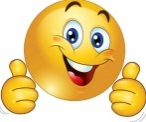 Учебник. Часть 1. Стр 112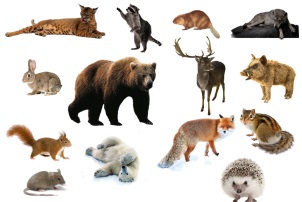 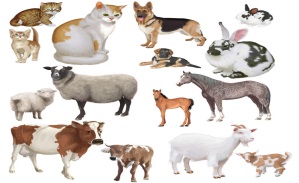 Середина урока III. Изучение нового материала. (К) Найдите пары: соедините слово с непроизносимым согласным и проверочное слово. Как вы думаете, что нужно сделать для того, чтобы ясно услышать непроизносимый согласный в корне слова? Сделайтевывод.(И)Упр.237 Запишите словосочетания, раскрывая скобки. Укажите слова, в которых непроизносимыесогласные являются непроверяемыми.Работа с таблицей Непроизносимыесогласныев корне слова.(«Ваш помощник»)В словах вкусный,интересный, чудесный,прекрасный, опасныйнепроизносимыхсогласных нет: вкусный(вкусен).Упр. 238 Спишите слова, подбирая к каждому из них такое однокоренноеслово, в котором за корнем следуют гласные. Составьте с любымидвумя словами распространённые предложения.ФизминуткаIV.Закрепление изученного материала.Выполнение тренировочных упражнений.(К)Упр.239 Послушайте стихотворение Я. Дубенской.Почему оно так называется?Работа с учебным словообразовательным гнездом (УСГ). (деятельность учащихся) И Ученики подбирают к УСГ(счастье, счастливый) подходящие по смыслу слова.Работа в группах (К) Лингвистическая игра «Весёлая грамматика»Прочитайте правило о правописании непроизносимых согласныхв корне в стихотворной форме.Выучите наизусть.(Г) Составьте «Радугу желаний». На каждой цветной полоске из бумаги напишите свои пожелания друзьям. Упр 241 По данному началу соберите пословицы, запишитеи объясните их смысл.(деятельность учащихся) ученики дописывают пословицы используя слова-помощники.Учебник. Часть 1.Физкультурная минутка.Мы к лесной лужайке вышли.Поднимая ноги выше,Через кустики и кочки.Через ветви и пенёчки.Кто высоко так шагал −Не споткнулся, не упал.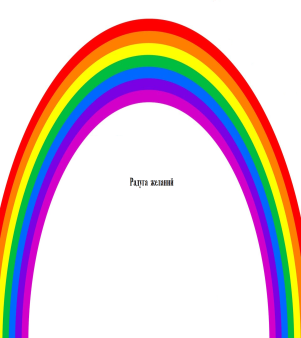 Конец урокаАнализ, оценка и интепретация полученной информацииПрием «Верные и неверные утверждения» выявляет уровень усвоения полученной информации на данном уроке. Составление синквейна к слову доброта.Ф Учитель предлагает оценить свою работу по схеме:Для самостоятельного изучения предлагается «УС».Учебник. Часть 1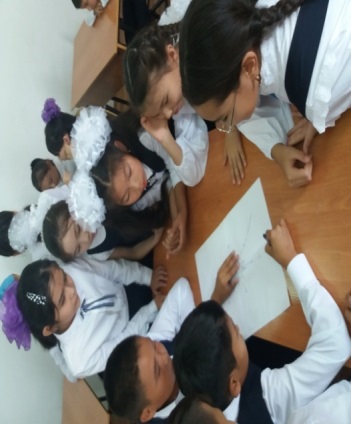 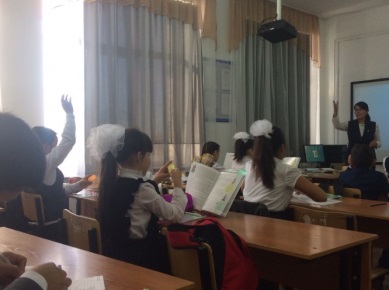 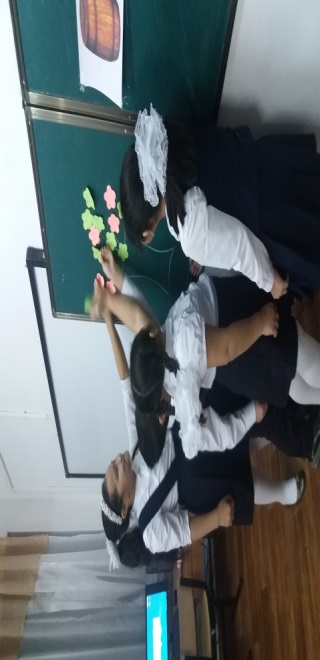 